Oxfordshire Cricket Board and Oxfordshire Association of Cricket Officials Umpiring and Scoring QuizThe answers to the questions below are all numbers – so add up your numbers to get the total for the innings.The second innings will follow in the next week or so, so keep hold of your answers to see who won the game.The MCC Laws of Cricket (2017 2nd Edition - 2019) apply to all the questions and not any playing regulations specific to any competition unless stated in the question.There are no trick questions; all relevant information is provided in the clues.The game is single innings played to one day limited overs rules as far as the result is concerned.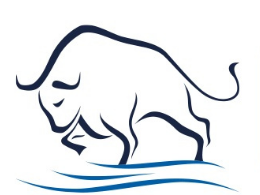 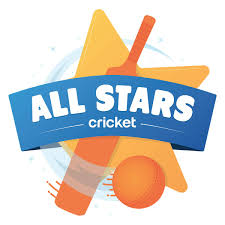 Oxfordshire All Stars InningsBatter NoQuestionRuns scored1Team A has scored 127 and Team B have reached 127 for 9 when the bowler bowls a ball, called and signaled Wide; the wicket-keeper breaks the wicket with the striker out of their ground. What is Team B's final total?2. ... and how many wickets has Team B lost3How many types of dismissal require the removal of one or both bails?4After 7.2 overs in the first innings of a match being played over 40 overs per side, a member of the fielding side is suspended for a Level 3 offence. After how many legitimate balls will the offender be allowed to return to the field?5In a 3-day game lunch is scheduled for 1.15pm and the ninth wicket falls at 1.12pm. Assuming that the tenth wicket does not fall, at how many minutes after 1.00pm is the new scheduled time for lunch?6The striker edges the ball and then knocks it away with their hand to prevent them being bowled. There is an appeal what decision should the umpire make? Choose one of the following:Out bowled = 5 runsOut Handled the ball = 10 runsOut Obstructing the field = 15 runsOut Hit ball twice = 20 runsNot out = 25 runs7The striker hits the ball fine on the leg-side; the wicket-keeper dives and deflects the ball on to the helmet lying on the ground behind them, and the ball goes on to cross the boundary. How many runs should be added to the total?8... and how many runs should be credited to the striker?9Batters numbers 3 and 11 are at the wicket with No 3 facing the last ball of the penultimate over and wanting a single to keep the strike for the last over. A fair delivery is hit towards the boundary but stops a few feet from the rope and the batters amble through for a single run.Seeing this, the fielder chasing the ball deliberately kicks the stationary ball over the boundary.How many runs are credited to the batting side?10…and who faces the first ball of the final over?Choose one of the following:Number 3 batter = 5 runsNumber 11 batter = 10 runsThe batter choose who faces the next delivery = 15 runs11The batters have crossed on, but not completed, their fifth run when the ball crosses the boundary. How many runs should be added to the total?ExtrasThe batters have crossed but not completed their second run when a dog runs on the field and stops the ball. The umpires believe that the ball would have crossed the boundary had the dog not intervened. How many runs should be added to the total?Total